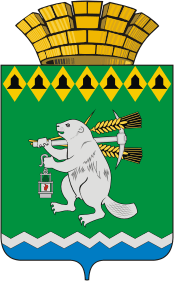 Дума Артемовского городского округаVI созыв58 заседание       РЕШЕНИЕот  31 октября 2019 года                                           			           №_____О повестке  58  заседания Думы Артемовского городского округаВ соответствии со статьей 11 Регламента Думы Артемовского городского округа, принятого решением Думы от 13 октября 2016 года   № 11,Дума Артемовского городского округа РЕШИЛА:Утвердить повестку 58  заседания  Думы Артемовского городского округа:1. О внесении изменений в Устав Артемовского городского округа. Докладывает Елена Витальевна Пономарева, заведующий юридическим  отделом  Администрации Артемовского городского округа.2. Об утверждении Программы  комплексного развития  транспортной инфраструктуры Артемовского городского округа  на 2019-2034 годы. Докладывает Александр Иванович Миронов, заместитель главы Администрации Артемовского городского округа – начальник   Управления по городскому хозяйству и жилью  Администрации Артемовского городского округа. 3. Об увеличении (индексации) должностных окладов лиц, замещающих муниципальные должности в Артемовском городском округе  на постоянной основе. Докладывает Владимир Степанович Арсенов, председатель постоянной комиссии по жилищно-коммунальному хозяйству.4. О внесении изменений в Положение об Управлении образования Артемовского городского округа. Докладывает Ключникова Марина Леонидовна, и.о. начальника Управления образования Артемовского городского округа.5. О награждении Почетными грамотами Думы Артемовского городского округа. Докладывает Ключникова Марина Леонидовна, и.о. начальника Управления образования Артемовского городского округа.6. О принятии Положения о порядке приватизации муниципального имущества Артемовского городского округа. Докладывает Валентина Александровна  Юсупова, председатель  Комитета по управлению муниципальным имуществом Артемовского городского округа.7. О внесении изменений в Правила благоустройства  территории  Артемовского городского округа. Докладывает  Александр Иванович Миронов, заместитель главы Администрации Артемовского городского округа – начальник   Управления по городскому хозяйству и жилью  Администрации Артемовского городского округа.     8. Об итогах реализации на территории Артемовского городского округа в 2018 году мероприятий подпрограммы «Предоставление региональной поддержки молодым семьям на улучшение жилищных условий» государственной программы Свердловской области «Реализация молодежной политики и патриотического воспитания граждан в Свердловской области до 2024 года».  Докладывает  Александр Иванович Миронов, заместитель главы Администрации Артемовского городского округа – начальник   Управления по городскому хозяйству и жилью  Администрации Артемовского городского округа.     9. О начале отопительного периода 2019 – 2020 годов в Артемовском городском округе. Докладывает  Александр Иванович Миронов, заместитель главы Администрации Артемовского городского округа – начальник   Управления по городскому хозяйству и жилью  Администрации Артемовского городского округа.      10. О состоянии питьевого водоснабжения на территории Артемовского городского округа в 2018 году.  Докладывает Александр Иванович Миронов, заместитель главы Администрации Артемовского городского округа – начальник   Управления по городскому хозяйству и жилью  Администрации Артемовского городского округа.     11. О мероприятиях, проводимых Администрацией Артемовского городского округа по  предотвращению подтопления подземными водами поселка Буланаш. Докладывает Александр Иванович Миронов, заместитель главы Администрации Артемовского городского округа – начальник   Управления по городскому хозяйству и жилью  Администрации Артемовского городского округа.         12. О ходе  выполнения решения Думы Артемовского городского округа от 25.04.2019  № 531 «О признании депутатского обращения  Арсенова В.С., депутата Думы Артемовского городского округа по одномандатному избирательному округу № 4, к главе Артемовского городского округа  А.В.Самочернова  по вопросу подтопления жилого дома талыми и дождевыми водами   дома № 55 по ул. Первомайской  г. Артемовского. Докладывает  Александр  Иванович Миронов, заместитель главы Администрации – начальник Управления по городскому хозяйству и жилью.   13. О  выполнении решения Думы Артемовского городского округа  от  27.06.2019 № 570 «О признании депутатского обращения Малых А.П., депутата Думы Артемовского городского округа по одномандатному избирательному округу № 18, к главе Артемовского городского округа  А.В.Самочернову  по вопросу использования 600  железобетонных плит, демонтированных при производстве работ по ремонту дорожного полотна ул. Молодежи  г. Артемовского, депутатским запросом».  Докладывает Валентина Александровна  Юсупова, председатель  Комитета по управлению муниципальным имуществом Артемовского городского округа.      14.   О признании депутатского обращения Пестовского А.В., депутата Думы Артемовского городского округа по одномандатному избирательному округу № 19, к главе Артемовского городского округа  по вопросу газификации  села Покровского, депутатским запросом». Докладывает Михаил Александрович Угланов, председатель постоянной комиссии по вопросам местного самоуправления, нормотворчеству и регламенту.	15. О признании депутатского обращения Малых В.С., депутата Думы Артемовского городского округа по одномандатному избирательному округу № 2, к главе Артемовского городского округа  по вопросу восстановления дорожного полотна кв. Березовая Роща г.Артемовского, депутатским запросом. Докладывает Михаил Александрович Угланов, председатель постоянной комиссии по вопросам местного самоуправления, нормотворчеству и регламенту.	16. О внесении изменений в персональный состав постоянной комиссии по экономическим вопросам, бюджету и налогам, утвержденный решением Думы Артемовского городского округа от 13.10.2016 № 8. Докладывает Александр Юрьевич Соловьев, председатель постоянной комиссии.Председатель ДумыАртемовского городского округа 		                                 К.М.Трофимов